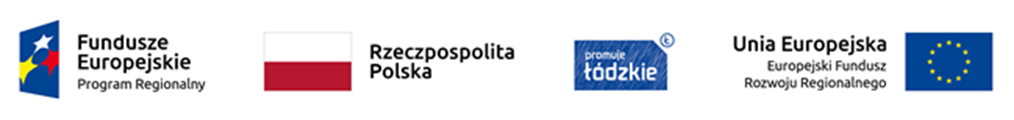 Załącznik 2do Uchwały NrZarządu Województwa Łódzkiegoz dnia
Załącznik 2do Uchwały NrZarządu Województwa Łódzkiegoz dnia
Załącznik 2do Uchwały NrZarządu Województwa Łódzkiegoz dnia
Załącznik 2do Uchwały NrZarządu Województwa Łódzkiegoz dnia
Załącznik 2do Uchwały NrZarządu Województwa Łódzkiegoz dnia
Załącznik 2do Uchwały NrZarządu Województwa Łódzkiegoz dnia
Załącznik 2do Uchwały NrZarządu Województwa Łódzkiegoz dnia
Załącznik 2do Uchwały NrZarządu Województwa Łódzkiegoz dnia
Lista rezerwowa projektów do dofinansowania w ramach Konkursu zamkniętego dla naboru Nr RPLD.05.03.02-IZ.00-10-001/20w ramach Osi priorytetowej V Ochrona środowiska Działanie V.3 Gospodarka wodno-kanalizacyjna
 Poddziałanie V.3.2 Gospodarka wodno-kanalizacyjna w ramach 
Regionalnego Programu Operacyjnego Województwa Łódzkiego na lata 2014-2020.
Lista rezerwowa projektów do dofinansowania w ramach Konkursu zamkniętego dla naboru Nr RPLD.05.03.02-IZ.00-10-001/20w ramach Osi priorytetowej V Ochrona środowiska Działanie V.3 Gospodarka wodno-kanalizacyjna
 Poddziałanie V.3.2 Gospodarka wodno-kanalizacyjna w ramach 
Regionalnego Programu Operacyjnego Województwa Łódzkiego na lata 2014-2020.
Lista rezerwowa projektów do dofinansowania w ramach Konkursu zamkniętego dla naboru Nr RPLD.05.03.02-IZ.00-10-001/20w ramach Osi priorytetowej V Ochrona środowiska Działanie V.3 Gospodarka wodno-kanalizacyjna
 Poddziałanie V.3.2 Gospodarka wodno-kanalizacyjna w ramach 
Regionalnego Programu Operacyjnego Województwa Łódzkiego na lata 2014-2020.
Lista rezerwowa projektów do dofinansowania w ramach Konkursu zamkniętego dla naboru Nr RPLD.05.03.02-IZ.00-10-001/20w ramach Osi priorytetowej V Ochrona środowiska Działanie V.3 Gospodarka wodno-kanalizacyjna
 Poddziałanie V.3.2 Gospodarka wodno-kanalizacyjna w ramach 
Regionalnego Programu Operacyjnego Województwa Łódzkiego na lata 2014-2020.
Lista rezerwowa projektów do dofinansowania w ramach Konkursu zamkniętego dla naboru Nr RPLD.05.03.02-IZ.00-10-001/20w ramach Osi priorytetowej V Ochrona środowiska Działanie V.3 Gospodarka wodno-kanalizacyjna
 Poddziałanie V.3.2 Gospodarka wodno-kanalizacyjna w ramach 
Regionalnego Programu Operacyjnego Województwa Łódzkiego na lata 2014-2020.
Lista rezerwowa projektów do dofinansowania w ramach Konkursu zamkniętego dla naboru Nr RPLD.05.03.02-IZ.00-10-001/20w ramach Osi priorytetowej V Ochrona środowiska Działanie V.3 Gospodarka wodno-kanalizacyjna
 Poddziałanie V.3.2 Gospodarka wodno-kanalizacyjna w ramach 
Regionalnego Programu Operacyjnego Województwa Łódzkiego na lata 2014-2020.
Lista rezerwowa projektów do dofinansowania w ramach Konkursu zamkniętego dla naboru Nr RPLD.05.03.02-IZ.00-10-001/20w ramach Osi priorytetowej V Ochrona środowiska Działanie V.3 Gospodarka wodno-kanalizacyjna
 Poddziałanie V.3.2 Gospodarka wodno-kanalizacyjna w ramach 
Regionalnego Programu Operacyjnego Województwa Łódzkiego na lata 2014-2020.
Lista rezerwowa projektów do dofinansowania w ramach Konkursu zamkniętego dla naboru Nr RPLD.05.03.02-IZ.00-10-001/20w ramach Osi priorytetowej V Ochrona środowiska Działanie V.3 Gospodarka wodno-kanalizacyjna
 Poddziałanie V.3.2 Gospodarka wodno-kanalizacyjna w ramach 
Regionalnego Programu Operacyjnego Województwa Łódzkiego na lata 2014-2020.
L.p.Numer wnioskuBeneficjentTytuł projektuWartość ogółemWnioskowane dofinansowanie 
z EFRR (PLN)Wnioskowane dofinansowanie z EFRR NARASTAJĄCO (PLN)Wynik oceny merytorycznejWND.RPLD.05.03.02-10-0002/20Gmina ŻarnówRozbudowa oczyszczalni ścieków w Żarnowie7 257 240,005 004 800,005 004 800,0068,92%WND.RPLD.05.03.02-10-0003/20Gmina GidleRozbudowa oczyszczalni ścieków w Gidlach841 480,00579 275,005 584 075,0068,92%WND.RPLD.05.03.02-10-0004/20Gmina BiałaBudowa kanalizacji sanitarnej w Gminie Biała – etap II 3 442 282,24   2 102 749,87   7 686 824,87   66,22%RAZEMRAZEMRAZEMRAZEM11 541 002,24   7 686 824,87